Janvier 2021.Lecture de tableaux: durées.1.  Tram 4. Gare du Nord vers Stalle.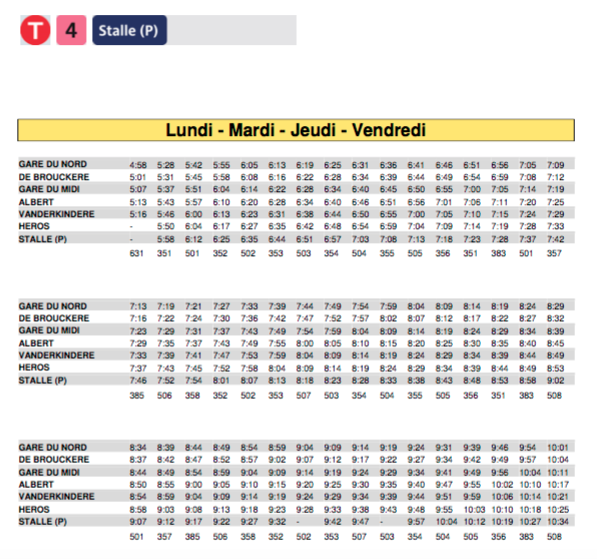 1.1.  Martial prend le tram à De Brouckère. Il arrive à Vanderkindere à 7.59.	A quelle heure le tram est-il parti de De Brouckère? ………………………………...	Combien de temps a duré le trajet?…………………………………………………...1.2. Dominique prend le tram à la gare du Nord à 8.09.	A quelle heure arrive-t-elle à Vanderkindere? …………………………..	Combien de temps a duré le trajet ?……………………………………….1.3. Etienne part en visite avec sa classe et doit être à Stalle à 10.30.	Il prend son tram à l’arrêt Albert.	A quelle heure doit-il être à l’arrêt Albert? ………………………	Combien de temps va durer le trajet? ……………………………2.  Train Nivelles-Anvers.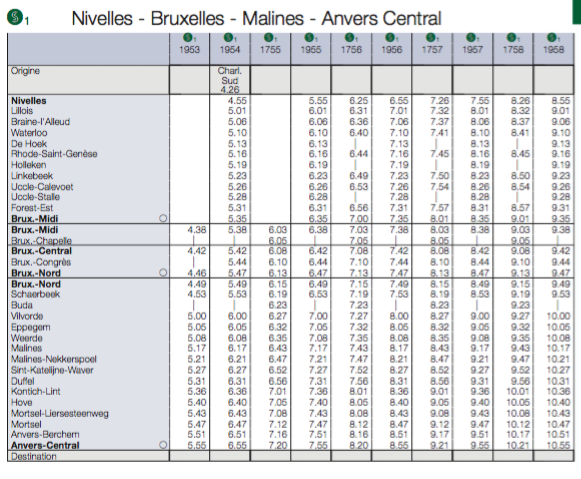 2.1.  Bérénice prend son train à Lillois.  Il arrive à Uccle-Calevoet à 7.54.	A quelle heure son train est-il parti de Lillois ? …………………..	Combien de temps a duré le trajet ? ………………………………2.2.  Magali part en visite avec sa classe à Anvers. Elle descendra à l’arrêt Anvers-central.	On l’attend à 9.30.	A quelle heure doit-elle prendre son train à Bruxelles-midi ? …………………………….. !	Combien de temps a duré le trajet ? ……………………………………………………….2.3.  Je suis Bruxellois et je veux me rendre à Anvers-central.	A quelle heure puis-je arriver au plus tôt dans cette ville ?………………………………..	A quelle heure dois-je prendre mon train ? ……………………………(plusieurs solutions)	Quel est le numéro de ce train ? …………………………………………………………..3. Invente une recherche.…………………………………………………………………………….	……………………………………………………………………………………